УТВЕРЖДЕНЫпостановлением Администрации муниципального образования"Город Архангельск"от 31.03.2017 № 333ПРАВИЛАобеспечения в 2017 году равной доступности услуг общественного транспорта на территории муниципального образования 
"Город Архангельск" для отдельных категорий граждан Настоящие Правила определяют порядок обеспечения в 2017 году равной доступности услуг речного и автомобильного транспорта общего пользования на территории муниципального образования "Город Архангельск" во внутримуниципальном сообщении, а также в межмуниципальном (пригородном) сообщении (далее – равная доступность услуг общественного транспорта на территории муниципального образования "Город Архангельск") для категорий граждан, установленных статьями 2 и 4 Федерального закона 
от 12.01.1995 № 5-ФЗ "О ветеранах" и зарегистрированных по месту жительства на территории муниципального образования "Город Архангельск" (далее – отдельные категории граждан).В настоящих Правилах используются следующие понятия:карта учета выдачи социальных талонов – документ, предоставляющий гражданину, относящемуся к отдельной категории граждан, право на получение социальных талонов на проезд автомобильным транспортом общего пользования по муниципальным маршрутам регулярных перевозок на территории муниципального образования "Город Архангельск" и межмуниципальным маршрутам регулярных перевозок, изготовленный типографским способом по образцу согласно приложению № 1 к настоящим Правилам (далее – социальная карта);социальный талон – документ, предоставляющий гражданину, относящемуся к отдельной категории граждан, право бесплатного проезда речным транспортом общего пользования по внутригородским и пригородным речным маршрутным линиям или автомобильным транспортом общего пользования по муниципальным маршрутам регулярных перевозок на территории муниципального образования "Город Архангельск" и межмуниципальным маршрутам регулярных перевозок, изготовленный типографским способом, графическое и (или) цветовое оформление которого характеризует право бесплатного проезда указанной категории граждан;оборотный рейс – пробег автобуса от одного конечного остановочного пункта до противоположного и обратно.Понятия "муниципальный маршрут регулярных перевозок", "межмуниципальный маршрут регулярных перевозок", "перевозчики" при осуществлении перевозок автомобильным транспортом общего пользования 2используются в значениях, указанных в Федеральном законе от 13.07.2015 
№ 220-ФЗ "Об организации регулярных перевозок пассажиров и багажа автомобильным транспортом и городским наземным электрическим транс-портом в Российской Федерации и о внесении изменений в отдельные законодательные акты Российской Федерации" (далее – Федеральный закон 
№ 220-ФЗ).Под понятием "перевозчик" при осуществлении перевозок речным транспортом общего пользования по внутригородским и пригородным речным маршрутным линиям понимается акционерное общество "Архангельский речной порт" (далее – АО "Архангельский речной порт"), осуществляющее на основании соответствующих прав и разрешений перевозку речным транспортом общего пользования отдельных категорий граждан.	Понятия "транспортная карта "Льготная", "автоматизированная система учета оплаты проезда в городском пассажирском транспорте общего пользования муниципального образования "Город Архангельск" используются в значениях, указанных в Положении об электронном проездном билете для оплаты проезда в городском пассажирском транспорте общего пользования муниципального образования "Город Архангельск", утвержденном постанов-лением Администрации муниципального образования "Город Архангельск" 
от 14.12.2016 № 1421 (далее – Положение об электронном проездном билете).Обеспечение в 2017 году равной доступности услуг общественного транспорта на территории муниципального образования "Город Архангельск" для отдельных категорий граждан осуществляется путем предоставления права бесплатного проезда:речным транспортом общего пользования по внутригородским и пригородным речным маршрутным линиям, перечень которых приведен в приложении № 2 к настоящим Правилам (далее – речной транспорт общего пользования), по социальным талонам – не более 20 поездок в месяц;автомобильным транспортом общего пользования по муниципальным маршрутам регулярных перевозок на территории муниципального образования "Город Архангельск", включенным в Реестр муниципальных маршрутов регулярных перевозок на территории муниципального образования "Город Архангельск", утвержденный постановлением мэрии города Архангельска 
от 31.12.2015 № 180 (далее – Реестр муниципальных маршрутов регулярных перевозок), и межмуниципальным маршрутам регулярных перевозок, перечень которых приведен в приложении № 3 к настоящим Правилам, (далее – автомобильный транспорт общего пользования):в январе и феврале 2017 года – по социальным талонам не более 
20 поездок в месяц;начиная с марта 2017 года – по транспортной карте "Льготная" с доста-точным для оплаты проезда количеством поездок, информация о которых  записана в электронном виде на транспортную карту "Льготная" (далее – транспортный ресурс) – не более 20 поездок в месяц. 34. Бесплатный проезд речным и автомобильным транспортом общего пользования предоставляется перевозчиками отдельным категориям граждан при предъявлении ими социальных талонов или транспортной карты "Льготная", а также документов, подтверждающих принадлежность к отдель-ной категории граждан и регистрацию по месту жительства на территории муниципального образования "Город Архангельск". 5. Социальная карта выдается гражданину, относящемуся к отдельной категории граждан, при предъявлении им паспорта гражданина Российской Федерации и документа, подтверждающего принадлежность к отдельной категории граждан.Выдача социальных карт осуществляется в январе и феврале 2017 года. Социальные карты, выданные в 2016 году, предоставляют гражданам, относя-щимся к отдельным категориям граждан, право на получение социальных талонов на январь и февраль 2017 года.6. Выдача социальных талонов осуществляется:на речной транспорт общего пользования – ежемесячно, не позднее чем за пять дней до начала месяца, и в течение всего месяца по предъявлении гражданином паспорта гражданина Российской Федерации и документа, подтверждающего принадлежность к отдельной категории граждан;на автомобильный транспорт общего пользования – в течение января и февраля 2017 года при предъявлении гражданином паспорта гражданина Российской Федерации, документа, подтверждающего принадлежность 
к отдельной категории граждан, и социальной карты. 7. Транспортная карта "Льготная" выдается гражданину, относящемуся 
к отдельной категории граждан, при предъявлении им паспорта гражданина Российской Федерации и документа, подтверждающего принадлежность 
к отдельной категории граждан.	Выдача транспортных карт "Льготная" осуществляется начиная с 01 января 2017 года. 	При наличии скрытых дефектов, которые привели к невозможности использования транспортной карты "Льготная", в случае поломки или утраты (утери) транспортной карты "Льготная" гражданин, относящийся к отдельной категории граждан, обращается в информационно-справочный центр, организованный муниципальным унитарным предприятием "Архангельское предприятие пассажирских перевозок" муниципального образования "Город Архангельск" (далее - МУП "АППП"), с письменным заявлением о ее замене (повторной выдаче) и о переносе транспортного ресурса на вновь выданную транспортную карту "Льготная" (далее – заявление), предъявляя паспорт гражданина Российской Федерации. В случае получения гражданином, относящимся к отдельной категории граждан, транспортной карты "Льготная" со скрытыми дефектами, которые привели к невозможности ее использования в автоматизированной системе учета оплаты проезда в городском пассажирском транспорте общего4пользования муниципального образования "Город Архангельск" (далее – АСУОП), транспортная карта "Льготная" заменяется на безвозмездной основе, при этом по предъявленной к замене транспортной карте "Льготная" не должно быть совершено ни одной операции.В случае поломки или утраты (утери) транспортной карты "Льготная" замена или повторная выдача транспортной карты "Льготная" осуществляется МУП "АППП" после оплаты гражданином, относящимся к отдельной категории граждан, стоимости изготовления транспортной карты "Льготная". Блокировка ранее выданной транспортной карты "Льготная" осуществляется в день поступления заявления с одновременной выдачей новой транспортной карты "Льготная".При этом неиспользованный остаток транспортного ресурса за текущий месяц с заблокированной транспортной карты "Льготная" переносится на вновь выданную транспортную карту "Льготная" для использования в текущем месяце. 	8. Транспортный ресурс зачисляется на транспортную карту "Льготная", начиная с марта 2017 года, ежемесячно, первого числа текущего месяца, из расчета 20 поездок в месяц. При этом неиспользованный остаток транспортного ресурса на следующий месяц не переносится. При получении гражданином, относящимся к отдельной категории граждан, транспортной карты "Льготная" после 01 марта 2017 года транс-портный ресурс зачисляется на транспортную карту "Льготная" ежемесячно из расчета 20 поездок в месяц, начиная с месяца, в котором была получена транспортная карта "Льготная". В случае снятия гражданина, относящегося к отдельной категории граждан, с регистрационного учета по месту жительства на территории муниципального образования "Город Архангельск" зачисление транспортного ресурса на транспортную карту "Льготная" прекращается. При этом ранее выданная транспортная карта "Льготная" блокируется МУП "АППП" не позднее следующего рабочего дня со дня получения от департамента городского хозяйства Администрации муниципального образования "Город Архангельск" (далее – департамент городского хозяйства) информации о снятии гражданина, относящегося к отдельной категории граждан, с регистрационного учета по месту жительства на территории муниципального образования "Город Архангельск". 9. Расходы на обеспечение в 2017 году равной доступности услуг общественного транспорта на территории муниципального образования "Город Архангельск" для отдельных категорий граждан осуществляются в рамках ведомственной целевой программы "Развитие городского хозяйства на территории муниципального образования "Город Архангельск", утвержденной постановлением Администрации муниципального образования "Город Архангельск" от 17.01.2017 № 47, за счет и в пределах иных межбюджетных трансфертов, предоставляемых из областного бюджета на обеспечение равной5доступности услуг общественного транспорта для отдельных категорий граждан.10. Расходы на обеспечение равной доступности услуг общественного транспорта на территории муниципального образования "Город Архангельск" для отдельных категорий граждан осуществляются путем перечисления средств перевозчикам в связи с оказанием ими услуг по перевозке отдельных категорий граждан речным или автомобильным транспортом общего пользования в соответствии с договорами на оказание услуг по перевозке отдельных категорий граждан.Договор на оказание услуг по перевозке отдельных категорий граждан речным транспортом общего пользования заключается между департаментом городского хозяйства и АО "Архангельский речной порт". Договоры на оказание услуг по перевозке отдельных категорий граждан автомобильным транспортом общего пользования заключаются между МУП "АППП" и перевозчиками, осуществляющими регулярные перевозки пасса-жиров и багажа по муниципальным маршрутам регулярных перевозок на территории муниципального образования "Город Архангельск" в соответствии частью 9 статьи 39 Федерального закона № 220-ФЗ, на основании договоров на организацию регулярных автобусных перевозок на территории муници-пального образования "Город Архангельск", заключенных перевозчиками 
с Администрацией муниципального образования "Город Архангельск", договоров на организацию регулярных автобусных перевозок на территории муниципального образования, заключенных перевозчиками с иными перевозчиками, и (или) в соответствии с частью 2 статьи 14 Федерального закона № 220-ФЗ на основании муниципальных контрактов на выполнение работ, связанных с осуществлением регулярных перевозок по регулируемым тарифам, и (или) осуществляющими регулярные перевозки пассажиров и багажа по межмуниципальным маршрутам регулярных перевозок, сведения 
о которых включены в Реестр межмуниципальных маршрутов регулярных перевозок Архангельской области.Сведения о перевозчиках, заключивших договоры на организацию регулярных автобусных перевозок на территории муниципального образования "Город Архангельск" и (или) муниципальные контракты на выполнение работ, связанных с осуществлением регулярных перевозок по регулируемым тарифам (далее – сведения о перевозчиках), направляются департаментом городского хозяйства  в МУП "АППП" не позднее десяти рабочих дней со дня утверждения настоящих Правил. В случае изменения сведений о перевозчиках в связи с расторжением, прекращением договоров на организацию регулярных автобусных перевозок на территории муниципального образования "Город Архангельск", заключением муниципальных контрактов на выполнение работ, связанных с осуществлением регулярных перевозок по регулируемым тарифам, соответствующая
6информация направляется департаментом городского хозяйства в МУП "АППП" в течение трех рабочих дней со дня расторжения, прекращения, заключения соответствующего договора, муниципального контракта.МУП "АППП" организует обеспечение равной доступности услуг автомобильного транспорта общего пользования на территории муниципаль-ного образования "Город Архангельск" в соответствии с настоящими Правилами и на основании заключенного с департаментом городского хозяйства договора об организации в 2017 году мероприятий по обеспечению равной доступности услуг автомобильного транспорта общего пользования на территории муниципального образования "Город Архангельск" для отдельных категорий граждан (далее – договор об организации мероприятий).11. Сумма средств, подлежащая уплате АО "Архангельский речной порт" в связи с оказанием им услуг по перевозке отдельных категорий граждан речным транспортом общего пользования, определяется как сумма произведений фактического количества использованных социальных талонов отдельными категориями граждан и соответствующего тарифа на перевозку пассажиров по внутригородским и пригородным речным маршрутным линиям, установленного АО "Архангельский речной порт" с учетом коэффициента предельного повышения тарифов на перевозки пассажиров и багажа речным транспортом, установленного агентством по тарифам и ценам Архангельской области. Тариф на перевозку пассажиров по внутригородским и пригородным речным маршрутным линиям, установленный АО "Архангельский речной порт", указывается в договоре на оказание услуг по перевозке отдельных категорий граждан речным транспортом общего пользования.Использованные социальные талоны на перевозку отдельных категорий граждан речным транспортом общего пользования должны иметь на оборотной стороне отметку о тарифе на перевозку пассажиров по конкретной внутригородской или пригородной речной маршрутной линии.12. Сумма средств, подлежащая уплате перевозчику в связи с оказанием им услуги по перевозке отдельных категорий граждан автомобильным транспортом общего пользования (далее – сумма средств, подлежащая уплате перевозчику), определяется:а) за январь и февраль 2017 года – как сумма произведений фактического количества использованных социальных талонов отдельными категориями граждан и соответствующей стоимости проездного билета на одну поездку по муниципальному маршруту регулярных перевозок на территории муници-пального образования "Город Архангельск" и (или) межмуниципальному маршруту регулярных перевозок (далее соответственно – стоимость проездного билета, маршрут), установленную перевозчиком в соответствии с предельными максимальными тарифами на регулярные перевозки пассажиров и багажа автомобильным транспортом в городском сообщении на территории муниципального образования "Город Архангельск" и (или) в межмуници-7пальном сообщении, установленными агентством по тарифам и ценам Архангельской области.Использованные социальные талоны на перевозку отдельных категорий граждан автомобильным транспортом общего пользования по межмуници-пальным маршрутам регулярных перевозок должны иметь на оборотной стороне отметку о номере маршрута и стоимости проездного билета до места назначения.МУП "АППП" при определении суммы средств, подлежащей уплате перевозчику, не учитывает предъявленные перевозчиком использованные социальные талоны, если фактическое количество использованных социальных талонов за один оборотный рейс по маршруту превышает предельную вместимость пассажиров в автобусе, предусмотренную технической характеристикой транспортного средства, в части указанного превышения;б) начиная с марта 2017 года – как сумма произведений фактического количества совершенных поездок отдельными категориями граждан (далее – фактическое количество совершенных гражданами поездок) и соответ-ствующей стоимости проездного билета на одну поездку по муниципальному маршруту регулярных перевозок на территории муниципального образования "Город Архангельск" и (или) межмуниципальному маршруту регулярных перевозок (далее соответственно – стоимость проездного билета, маршрут), установленную перевозчиком в соответствии с предельными максимальными тарифами на регулярные перевозки пассажиров и багажа автомобильным транспортом в городском сообщении на территории муниципального образования "Город Архангельск" и (или) в межмуниципальном сообщении, установленными агентством по тарифам и ценам Архангельской области, 
на день совершения поездки.Стоимость проездного билета, установленная перевозчиком, указывается в договоре на оказание услуг по перевозке отдельных категорий граждан автомобильным транспортом общего пользования.13. АО "Архангельский речной порт":предоставляет в 2017 году бесплатный проезд отдельным категориям граждан речным транспортом общего пользования в соответствии с настоя-щими Правилами и на основании заключенного с департаментом городского хозяйства договора на оказание услуг по перевозке отдельных категорий граждан речным транспортом общего пользования; организует выдачу социальных талонов на месяц с соблюдением требований, установленных пунктами 3 и 6 настоящих Правил;ежемесячно, не позднее 20 числа месяца, следующего за отчетным, представляет в управление по вопросам семьи, опеки и попечительства Администрации муниципального образования "Город Архангельск" (далее – управление по вопросам семьи, опеки и попечительства) список-реестр граждан, относящихся к отдельным категориям граждан (далее – список-реестр8граждан), которыми в отчетном месяце использованы социальные талоны, для проверки.Список-реестр граждан должен содержать информацию о конкретном гражданине, получившем право бесплатного проезда на речном транспорте (фамилия, имя, отчество, дата рождения, адрес места жительства (регистрации), наименование категории льготы гражданина, серия и номер документа, подтверждающего принадлежность к отдельной категории граждан, маршрут перевозки, количество и номера использованных социальных талонов;г) ведет учет выданных социальных талонов и список-реестр граждан, которыми в отчетном месяце использованы социальные талоны, в электронном виде и на бумажном носителе;д) для получения средств за оказанные услуги по перевозке отдельных категорий граждан речным транспортом общего пользования представляет ежемесячно, не позднее 25 числа месяца, следующего за отчетным, в депар-тамент городского хозяйства следующие документы:расчет суммы средств, подлежащей уплате АО "Архангельский речной порт" в связи с оказанием им услуг по перевозке отдельных категорий граждан, пользующихся правом бесплатного проезда речным транспортом общего пользования, за отчетный месяц по форме согласно приложению № 4 
к настоящим Правилам (далее – расчет по речному транспорту). К расчету по речному транспорту прилагаются копии использованных социальных талонов;заверенный управлением по вопросам семьи, опеки и попечительства список-реестр граждан, которыми в отчетном месяце использованы социальные талоны;е) в течение двух рабочих дней со дня получения расчета по речному транспорту, возвращенного департаментом городского хозяйства в связи 
с наличием замечаний, устраняет допущенные нарушения и повторно представляет его в департамент городского хозяйства.14. Перевозчики:предоставляют бесплатный проезд отдельным категориям граждан автомобильным транспортом общего пользования в порядке, установленном настоящими Правилами, и на основании заключенного с МУП "АППП" договора на оказание услуг по перевозке отдельных категорий граждан автомобильным транспортом общего пользования; для получения средств за оказанные услуги по перевозке отдельных категорий граждан автомобильным транспортом общего пользования за январь и февраль 2017 года представляют не позднее 27 марта 2017 года в МУП "АППП" отчеты о сумме средств, подлежащей уплате перевозчику в связи с оказанием им услуг по перевозке отдельных категорий граждан, пользующихся правом бесплатного проезда автомобильным транспортом общего пользования, за отчетный месяц по форме согласно приложению № 5 к настоящим Правилам (далее – отчет). К отчету прилагаются использованные социальные талоны;9	в течение двух рабочих дней со дня получения отчета, возвращенного МУП "АППП" в связи с представлением его не по установленной форме, включая отсутствие подписей, печатей (при наличии печати), устраняют допущенные нарушения и повторно представляют отчет в МУП "АППП".	15. МУП "АППП":а) заключает с перевозчиками договоры на оказание услуг по перевозке отдельных категорий граждан автомобильным транспортом общего пользования по типовой форме, разработанной МУП "АППП" и согласованной с департаментом городского хозяйства, на основании сведений о перевозчиках, представленных департаментом городского хозяйства, и Реестра межмуници-пальных маршрутов регулярных перевозок Архангельской области;  б) заключает с полиграфическими организациями договоры на изготовление социальных карт и социальных талонов;в) направляет перевозчикам образец социального талона;г) осуществляет с соблюдением требований, установленных пунктом 5 настоящих Правил, и на основании списка граждан, относящихся к отдельным категориям граждан, выдачу социальных карт гражданам, относящимся к отдельным категориям граждан, под подпись. При этом в социальную карту заносятся данные о гражданине, относящемся к отдельной категории граждан, (фамилия, имя, отчество) и дата выдачи социальной карты;д) осуществляет с соблюдением требований, установленных пунктами 3 и 6 настоящих Правил, выдачу социальных талонов гражданам, относящимся к отдельным категориям граждан, на январь и февраль 2017 года. При выдаче социальных талонов на социальных картах проставляются отметки о получении социальных талонов;е) осуществляет с соблюдением требований, установленных пунктами 3 и 7 настоящих Правил, и на основании списка граждан, относящихся к отдель-ным категориям граждан, выдачу транспортных карт "Льготная" гражданам, относящимся к отдельным категориям граждан, под подпись;ж) ведет учет выданных социальных карт и список-реестр граждан, которым выданы социальные карты, в электронном виде и на бумажном носителе.Список-реестр граждан, которым выданы социальные карты, должен содержать информацию о конкретном гражданине, получившем право на получение социальных талонов (фамилия, имя, отчество, дата рождения, адрес места жительства (регистрации), наименование категории льготы гражданина, серия и номер документа, подтверждающего принадлежность к отдельной категории граждан, номер социальной карты, дата выдачи социальной карты;з) ведет учет выданных социальных талонов и список-реестр граждан, которым выданы социальные талоны, в электронном виде и на бумажном носителе.При этом список-реестр граждан, которым выданы социальные талоны, должен содержать информацию о конкретном гражданине, получившем право10бесплатного проезда автомобильным транспортом (фамилия, имя, отчество), номер социальной карты, количество выданных социальных талонов;и) ведет учет выданных транспортных карт "Льготная" и список-реестр граждан, которым выданы транспортные карты "Льготная", в электронном виде и на бумажном носителе.Список-реестр граждан, которым выданы транспортные карты "Льгот-ная", должен содержать информацию о конкретном гражданине, получившем право бесплатного проезда автомобильным транспортом (фамилия, имя, отчество, дата рождения, адрес места жительства (регистрации), наименование категории льготы гражданина, серия и номер документа, подтверждающего принадлежность к отдельной категории граждан, номер транспортной карты "Льготная", дата выдачи транспортной карты "Льготная"; к) принимает от перевозчиков отчеты за январь и февраль 2017 года.В случае представления перевозчиком отчета не по установленной форме, включая отсутствие подписей, печати (при наличии печати), возвращает его перевозчику для устранения допущенных нарушений;л) осуществляет в течение трех рабочих дней со дня получения отчета
от перевозчика проверку правильности и обоснованности определения перевозчиком в отчете суммы средств, подлежащей уплате перевозчику в связи с оказанием им услуг по перевозке отдельных категорий граждан автомобильным транспортом общего пользования.Если по данным отчета фактическое количество использованных социальных талонов за один оборотный рейс по маршруту превышает предельную вместимость пассажиров в автобусе, предусмотренную технической характеристикой транспортного средства, направляет перевозчику мотивированный отказ в принятии для оплаты использованных социальных талонов в части указанного превышения.В случае несоответствия данных по количеству оборотных рейсов по маршрутам, указанных перевозчиком в отчете, с данными центральной диспетчерской службы МУП "АППП", а также в случае выявления иных ошибок в отчете, влияющих на правильность определения перевозчиком суммы средств, подлежащей уплате перевозчику в связи с оказанием им услуг по перевозке отдельных категорий граждан автомобильным транспортом общего пользования, направляет перевозчику информацию, содержащую перечень выявленных ошибок и сумму, принятую к оплате по результатам проверки;м) ведет учет представленных перевозчиками использованных социаль-ных талонов раздельно по каждому маршруту в электронном виде и на бумажном носителе;	н) представляет в департамент городского хозяйства:	не позднее 31 марта 2017 года следующие документы за январь и февраль 2017 года: сведения о перевозчиках, заключивших договоры на оказание услуг по перевозке отдельных категорий граждан автомобильным транспортом общего пользования;11	расчеты суммы средств, подлежащей уплате перевозчикам в связи 
с оказанием ими услуг по перевозке отдельных категорий граждан, пользующихся правом бесплатного проезда автомобильным транспортом общего пользования, за отчетный месяц, по форме согласно приложению № 6 
к настоящим Правилам (далее – расчет по автомобильному транспорту), составленный на основании отчетов перевозчиков и по результатам проверки, проводимой в соответствии с подпунктом "л" настоящего пункта;заверенные МУП "АППП" списки-реестры граждан, которым выданы социальные карты, на бумажном носителе; заверенные МУП "АППП" списки-реестры граждан, которым выданы социальные талоны, на бумажном носителе.	ежемесячно, не позднее 15 числа месяца, следующего за отчетным, следующие документы за периоды, начиная с марта 2017 года:сведения о перевозчиках, заключивших договоры на оказание услуг по перевозке отдельных категорий граждан автомобильным транспортом общего пользования;расчет суммы средств, подлежащей уплате перевозчикам в связи с оказа-нием ими услуг по перевозке отдельных категорий граждан, пользующихся правом бесплатного проезда автомобильным транспортом общего пользования, за отчетный месяц по форме согласно приложению № 7 к настоящим Правилам (далее – расчет по автомобильному транспорту), составленный на основании информации о количестве поездок, совершенных за отчетный месяц отдельными категориями граждан с использованием транспортной карты "Льготная", получаемой от перевозчиков посредством АСУОП в автома-тическом режиме;  отчет о количестве поездок, совершенных отдельными категориями граждан с использованием транспортной карты "Льготная", за отчетный месяц по форме согласно приложению № 8 к настоящим Правилам (далее – отчет о количестве поездок) на бумажном носителе и в электронном виде, составленный на основании данных АСУОП;заверенный МУП "АППП" список-реестр граждан, которым выданы транспортные карты "Льготная", на бумажном носителе;  о) в течение двух рабочих дней со дня получения расчета по авто-мобильному транспорту, возвращенного департаментом городского хозяйства в связи с наличием замечаний, устраняет допущенные нарушения и повторно представляет его в департамент  городского хозяйства; 	п) после получения от департамента городского хозяйства информации о снятии граждан, относящихся к отдельным категориям граждан, с регистрационного учета по месту жительства на территории муниципального образования "Город Архангельск" и в случае излишне предъявленной к оплате суммы средств учитывает полученные данные в расчете по автомобильному транспорту за отчетный месяц; 12	р) перечисляет перевозчикам средства в связи с оказанием ими услуг по перевозке отдельных категорий граждан автомобильным транспортом общего пользования в течение пяти дней со дня поступления указанных средств на счет МУП "АППП" в кредитной организации;	с) осуществляет функции оператора АСУОП, определенные Положением об электронном проездном билете, включая замену (повторную выдачу) транс-портных карт "Льготная", их блокировку, а также зачисление транспортного ресурса на транспортные карты "Льготная" с соблюдением требований, установленных пунктами 7 и 8 настоящих Правил.16. Управление по вопросам семьи, опеки и попечительства в течение трех рабочих дней со дня получения от АО "Архангельский речной порт" списка-реестра граждан, которыми использованы социальные талоны, произво-дит его электронную сверку и проверку на бумажных носителях.Проверенный список-реестр граждан, которыми использованы социальные талоны, на бумажных носителях заверяется и возвращается в АО "Архан-гельский речной порт".17. Департамент городского хозяйства:заключает с АО "Архангельский речной порт" договор на оказание услуг по перевозке отдельных категорий граждан речным транспортом общего пользования;заключает с МУП "АППП" договор об организации мероприятий; ежемесячно принимает от АО "Архангельский речной порт" и МУП "АППП" документы, указанные в подпункте "д" пункта 13 и в подпункте "н" пункта 15 настоящих Правил соответственно, проверяет расчеты по речному и автомобильному транспорту.Итоговые показатели списков-реестров граждан сверяются с данными:расчетов по речному транспорту – по количеству фактически использо-ванных социальных талонов ежемесячно; расчетов по автомобильному транспорту – по количеству выданных социальных талонов нарастающим итогом с начала года (за январь и февраль 2017 года);отчета о количестве поездок (за периоды, начиная с марта 2017 года).При этом данные расчетов за январь и февраль 2017 года не должны превышать итоговых показателей списков-реестров граждан, которым выданы социальные талоны, а данные расчетов за периоды, начиная с марта 2017 года, должны соответствовать данным отчета о количестве поездок по фактическому количеству совершенных гражданами поездок за отчетный месяц.  Списки-реестры граждан проверяются также на предмет соответствия данных о количестве использованных (выданных) социальных талонов требованиям, указанным в пункте 3 настоящих Правил.Итоговые показатели списков-реестров граждан, которым выданы социальные талоны, по количеству граждан сверяются ежемесячно нарастаю-щим итогом с начала года с итоговыми показателями списков-реестров13граждан, которым выданы социальные карты. При этом итоговые показатели списков-реестров граждан, которым выданы социальные талоны, по количеству граждан не должны превышать итоговые показатели списков-реестров граждан, которым выданы социальные карты.При наличии замечаний расчеты по речному и (или) автомобильному транспорту направляются на доработку с указанием причин возврата в АО "Архангельский речной порт" и (или) МУП "АППП" (далее – организации) соответственно. При отсутствии замечаний директор департамента городского хозяйства  или заместитель директора департамента городского хозяйства – начальник управления развития городского хозяйства (далее – директор (заместитель директора) департамента городского хозяйства) подписывает расчеты;г) представляет ежемесячно, не позднее 20 числа текущего месяца, (начиная с апреля 2017 года) в МУП "АППП" информацию о снятии граждан, относящихся к отдельной категории граждан, с регистрационного учета по месту жительства на территории муниципального образования "Город Архан-гельск", составленную с использованием данных, полученных от муниципаль-ного учреждения муниципального образования "Город Архангельск" "Информационно-расчетный центр", в которой указываются даты снятия граждан, относящихся к отдельным категориям граждан, с регистрационного учета по месту жительства на территории муниципального образования "Город Архангельск" по каждой соответствующей транспортной карте "Льготная";д) представляет ежемесячно, не позднее пятого числа месяца, следую-щего за отчетным, сведения о фактически произведенных расходах на обеспе-чение равной доступности услуг общественного транспорта в министерство труда, занятости и социального развития Архангельской области по форме, установленной министерством труда, занятости и социального развития Архангельской области;е)  перечисляет в установленном порядке в течение трех рабочих дней со дня подписания расчетов по речному или автомобильному транспорту средства на счета организаций в кредитных организациях.18. Перечисление перевозчикам средств за оказанные ими услуги по перевозке отдельных категорий граждан автомобильным транспортом общего пользования в декабре 2017 года осуществляется на условиях, в порядке и сроки, установленные Администрацией муниципального образования "Город Архангельск".19.	Департамент городского хозяйства, контрольно-ревизионное управ-ление Администрации муниципального образования "Город Архангельск" осуществляют контроль за соблюдением организациями требований, установленных пунктами 3, 5-8  настоящих Правил, целевым использованием организациями средств на обеспечение равной доступности услуг общественного транспорта на территории муниципального образования "Город Архангельск" для отдельных категорий граждан, а также контроль за 14правильностью и обоснованностью определения перевозчиками суммы средств, подлежащей уплате перевозчикам в связи с оказанием ими услуг по перевозке отдельных категорий граждан речным и автомобильным транспортом общего пользования.____________ПРИЛОЖЕНИЕ № 1к Правилам обеспечения в 2017 году равной доступности услуг общественного транспорта на территории муниципального образования "Город Архангельск" для отдельных категорий гражданОбразец карты учёта выдачи социальных талоновЛицевая сторона 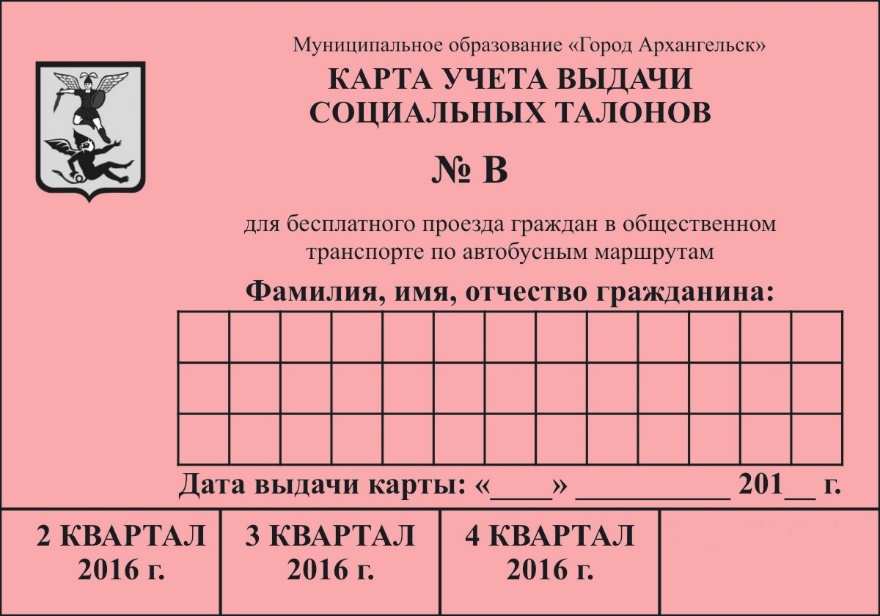 Оборотная сторона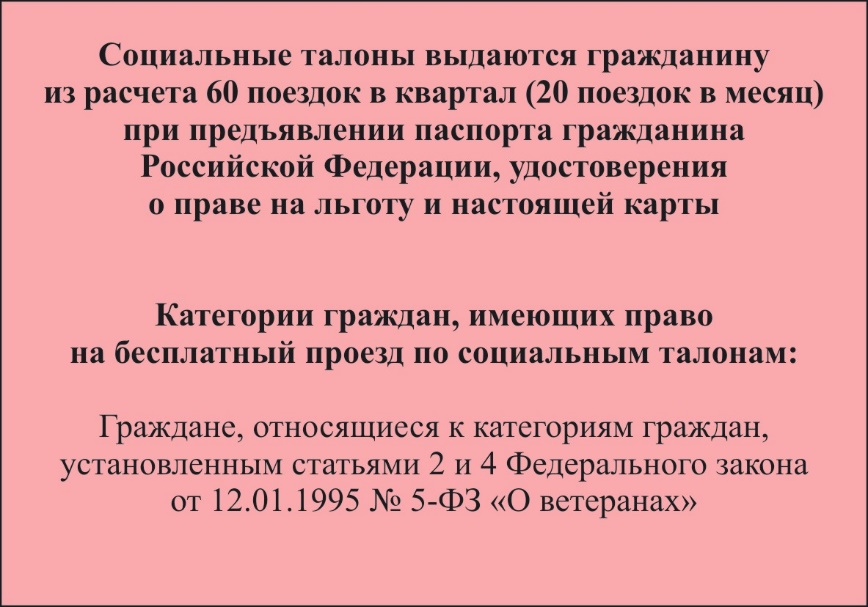                          (размер 110 мм х 78 мм)_______________ПРИЛОЖЕНИЕ № 2к Правилам обеспечения в 2017 году равной доступности услуг общественного транспорта на территории муниципального образования "Город Архангельск" для отдельных категорий гражданПЕРЕЧЕНЬвнутригородских и пригородных речных маршрутных линий__________ПРИЛОЖЕНИЕ № 3к Правилам обеспечения в 2017 году равной доступности услуг общественного транспорта на территории муниципального образования "Город Архангельск" для отдельных категорий гражданПЕРЕЧЕНЬмежмуниципальных маршрутов регулярных перевозок___________ПРИЛОЖЕНИЕ № 4к Правилам обеспечения в 2017 году равной доступности услуг общественного транспорта на территории муниципального образования "Город Архангельск" для отдельных категорий гражданРасчет суммы средств, подлежащей уплате АО "Архангельский речной порт", в связи с оказанием им услуг по перевозке отдельных категорий граждан, пользующихся правом бесплатного проезда речным транспортом общего пользованияза _____________________ 2017 года     (отчетный месяц)2345Примечания 1. По строке "Итого" графы 4 и 5 рассчитываются как сумма значений по всем строкам по соответствующим графам.2. Строки (графы) со знаком (x) не заполняются.Приложение: Использованные социальные талоны в количестве _______________________________штук.          							    (количество прописью) Всего к оплате ____________________________________ рублей. 		(сумма прописью)6Генеральный директорАО "Архангельский речной порт" 		______________   _____________________(подпись) 			(Ф.И.О.)Главный бухгалтерАО "Архангельский речной порт" 		______________   _____________________(подпись) 			(Ф.И.О.)                                                                          МП   "__" __________ 20__ г.Расчет проверен:Директор (заместитель директора) департамента городского хозяйства Администрациимуниципального образования"Город Архангельск"							______________   _____________________(подпись) 			(Ф.И.О.)Главный бухгалтер департамента городского хозяйстваАдминистрации муниципального образования"Город Архангельск"							______________   _____________________(подпись) 			(Ф.И.О.)"__" __________ 20__ г.___________ПРИЛОЖЕНИЕ № 5к Правилам обеспечения в 2017 году равной доступности услуг общественного транспорта на территории муниципального образования "Город Архангельск" для отдельных категорий гражданОТЧЕТо сумме средств, подлежащей уплате перевозчику __________________________ 							(наименование перевозчика)в связи с оказанием им услуг по перевозке отдельных категорий граждан, пользующихся правом бесплатного проезда автомобильным транспортом общего пользования, за ________________________ 2017 года                    (отчетный месяц)Примечания.1. По строке "Итого" графы 3 и 5 рассчитываются как сумма значений по всем строкам по соответствующим графам.2. Строки (графы) со знаком (x) не заполняются.Приложение: Использованные социальные талоны в количестве ________________________________________________________________________________штук.                                                                         (количество прописью)    Перевозчик			_______________        _____________________                                     		                         (подпись)  	                                  (расшифровка подписи)                                                                                                 МП  	 "__" __________ 20 __ г.2Отчет проверен:Директор МУП "АППП" 	_______________   _____________________                                      		        (подпись)  		      (расшифровка подписи)                                                                                                  МПГлавный бухгалтер		 _______________    ______________________  МУП "АППП"                                         (подпись)          		 (расшифровка подписи)"__" __________ 20 __ г.                                                                           ______________ПРИЛОЖЕНИЕ № 6к Правилам обеспечения в 2017 году равной доступности услуг общественного транспорта на территории муниципального образования "Город Архангельск" для отдельных категорий гражданРАСЧЕТ суммы средств, подлежащей уплате перевозчикам в связи с оказанием ими услуг 
по перевозке отдельных категорий граждан, пользующихся правом 
бесплатного проезда автомобильным транспортом общего пользованияза ________________________ 2017 года(отчетный месяц)Примечания 1. По строке "Итого" графы 2 и 4 рассчитываются как сумма значений по всем строкам по соответствующим графам.2. Строки (графы)      со знаком (x) не заполняются.Всего к оплате _________________________________________ рублей.                                           		         (сумма прописью)Директор МУП "АППП" 	_______________   _____________________                                    		        (подпись)  		      (расшифровка подписи)                                                                                     МП   Главный бухгалтер	МУП "АППП"	 _______________    ______________________                               		       		                             (подпись)          		 (расшифровка подписи)"__" __________ 20 __ г.Отчет проверен:Директор (заместитель директора) департамента городского хозяйства Администрациимуниципального образования"Город Архангельск"				_______________     _____________________                                                           			  	(подпись)        	   (расшифровка подписи)Главный бухгалтер департамента городского хозяйства Администрациимуниципального образования"Город Архангельск"                                       _______________    ____________________                                                                        		 	   (подпись)    	           (расшифровка подписи)"__" __________ 20 __ г. ____________ПРИЛОЖЕНИЕ № 7к Правилам обеспечения в 2017 году равной доступности услуг общественного транспорта на территории муниципального образования "Город Архангельск" для отдельных категорий гражданРАСЧЕТсуммы средств, подлежащей уплате перевозчикам в связи с оказанием ими услуг 
по перевозке отдельных категорий граждан, пользующихся правом 
бесплатного проезда автомобильным транспортом общего пользованияза ________________________ 2017 года(отчетный месяц)Примечания:1. В графе 3 указываются месяцы, предшествующие отчетному месяцу, за которые уточняются данные в соответствии с информацией о снятии граждан, относящихся к отдельным категориям граждан, с регистрационного учета по месту жительства на территории муниципального образования "Город Архангельск",  и отчетный месяц. При этом в графах 4 и 6 данные за месяцы, предшествующие отчетному месяцу, заполняются со знаком "минус", за отчетный месяц – со знаком "плюс".2. По строке "Всего по маршруту" графы 4 и 6 рассчитываются как сумма значений по всем строкам по соответствующему номеру маршрута по соответствующим графам.3. По строке "Итого" графы 4 и 6 рассчитываются как сумма значений по всем строкам "Всего по маршруту" по соответствующим графам. 4. Строки (графы) со знаком (x) не заполняются.Всего к оплате _________________________________________ рублей.                                           		         (сумма прописью)Директор МУП "АППП" 	_______________   _____________________                                    		        (подпись)  		      (расшифровка подписи)                                                                                     МП   Главный бухгалтер	МУП "АППП" _______________    ______________________                               		       		                  (подпись)                          (расшифровка подписи)"__" __________ 20 __ г.2Отчет проверен:Директор (заместитель директора) департаментагородского хозяйства Администрациимуниципального образования"Город Архангельск"                                               _______________     _____________________                                                           				  	(подпись)               	               (расшифровка подписи)Главный бухгалтер департамента городского хозяйства Администрации муниципального образования"Город Архангельск"                                              ______________       _____________________                                                                        			 	   (подпись)    		(расшифровка подписи)"__" __________ 20 __ г.____________
ПРИЛОЖЕНИЕ № 8к Правилам обеспечения в 2017 году равной доступности услуг общественного транспорта на территории муниципального образования "Город Архангельск" для отдельных категорий гражданОТЧЕТ о количестве поездок, совершенных отдельными категориями граждан с использованием транспортной карты "Льготная"за _______________ 20___ года                (отчетный месяц)Примечания:1. По строке "Итого" графа 3  рассчитывается как сумма значений по всем строкам.2. Строка (графа) со знаком (x) не заполняется.Директор МУП "АППП" 	_______________   _____________________                                      		        (подпись)  		      (расшифровка подписи)                                                                                                  МПГлавный бухгалтер  МУП "АППП"  _______________    ______________________                                     				(подпись)          	         (расшифровка подписи)"__" __________ 20 __ г.  _____________№п/пНаименование Внутригородские речные маршрутные линииВнутригородские речные маршрутные линии1"Архангельск – о. Кего"2"Л/з 22 – л/з 23 "3"Соломбала – МЛП – л/з 14"Пригородные речные маршрутные линииПригородные речные маршрутные линии1"Кузнечевский л/з – Экономия – Реушеньга – Лапоминка"2"Соломбала – Хабарка – Выселки – Пустошь"3"Архангельск – Соломбала – Долгое – Красное"4"Архангельск – Вознесенье – Тойватово"5"Архангельск – Нижнее Рыболово – Чубола"№п/пНомермаршрутаНаименование1№ 109г. Архангельск (ж.д. вокзал) - СОТ "Юрас"2№ 110г. Архангельск (м.р. вокзал) - пос. Васьково3№ 114г. Архангельск (ж.д. вокзал) - СОТ "Судоремонтник"4№ 116г. Архангельск (ж.д. вокзал) - СОТ "Калинушка"5№ 117г. Архангельск (ж.д. вокзал) - СОТ "Уемляночка"6№ 125г. Архангельск (м.р. вокзал) - о. Краснофлотский - пос.Катунино7№ 134г. Архангельск (м.р. вокзал) - пос. Талаги8№ 135г. Архангельск (автовокзал) - СОТ "Волживка"9№ 136г. Архангельск (автовокзал) - СОТ "Р.Лодьма"10№ 156г. Архангельск (ж.д. вокзал) - СОТ "Магистраль"11№ 160г. Архангельск (м.р. вокзал) - СОТ "Васюки"12№ 170г. Архангельск (ж.д. вокзал) - СОТ "44 км"№п/пНаименование речной маршрутной линииТариф на перевозку пассажиров, руб.Фактическое количество использованных социальных талонов, шт.Сумма средств, подлежащая уплате, руб.12345=гр.3×гр.4Внутригородские речные маршрутные линииВнутригородские речные маршрутные линииВнутригородские речные маршрутные линииВнутригородские речные маршрутные линииВнутригородские речные маршрутные линии1.Линия "Архангельск - Кегостров"                 2.Линия "Л/з 22 - л/з 23"                         3.Линия "Соломбала - МЛП"                         4.Линия "Соломбала - л/з 14"                      5.Линия "МЛП - л/з 14"                            Пригородные речные маршрутные линииПригородные речные маршрутные линииПригородные речные маршрутные линииПригородные речные маршрутные линииПригородные речные маршрутные линии6.Линия "Соломбала - Хабарка"                     7.Линия "Соломбала - Выселки"                     8.Линия "Соломбала - Пустошь"                     9.Линия "Хабарка - Выселки"                       10.Линия "Хабарка - Пустошь"                       11.Линия "Выселки - Пустошь"                       12.Линия "Архангельск - Соломбала"                 13.Линия "Архангельск - Долгое"                    14.Линия "Архангельск - Красное"                   15.Линия "Соломбала - Долгое"                      16.Линия "Соломбала - Красное"                     17.Линия "Долгое - Красное"                        18.Линия "Кузнечевский л/з - Экономия"             19.Линия "Кузнечевский - Реушеньга"                20.Линия "Кузнечевский л/з - Еловка"               21.Линия "Кузнечевский л/з - Лапоминка"            22.Линия "Экономия - Реушеньга"                    23.Линия "Экономия - Еловка"                       24.Линия "Экономия - Лапоминка"                    25.Линия "Реушеньга - Еловка"                      26.Линия "Реушеньга - Лапоминка"                   27.Линия "Еловка - Лапоминка"                      28.Линия "Архангельск - Кегостров"                 29.Линия "Архангельск - Цигломень"                 30.Линия "Архангельск - Кальчино"                  31.Линия "Архангельск - Андрианово"                32.Линия "Архангельск - Волочек"                   33.Линия "Архангельск - В. Рыболово"               12345=гр.3×гр.434.Линия "Архангельск - Н. Рыболово"               35.Линия "Архангельск - Онишево"                   36.Линия "Архангельск - Тойватово"                 37.Линия "Архангельск - Конецдворье"               38.Линия "Архангельск - Вагино"                    39.Линия "Архангельск - Ластола"                   40.Линия "Архангельск - Студименское"              41.Линия "Архангельск - Вознесенье"                42.Линия "Цигломень - Кальчино"                    43.Линия "Цигломень - Андрианово"                  44.Линия "Цигломень - Волочек"                     45.Линия "Цигломень - В. Рыболово"                 46.Линия "Цигломень - Н. Рыболово"                 47.Линия "Цигломень - Онишево"                     48.Линия "Цигломень - Тойватово"                   49.Линия "Цигломень - Конецдворье"                 50.Линия "Цигломень - Вагино"                      51.Линия "Цигломень - Ластола"                     52 .Линия "Цигломень - Студименское"                53.Линия "Цигломень - Вознесенье"                  54.Линия "Цигломень - Кегостров"                   55.Линия "Кальчино - Андрианово"                   56.Линия "Кальчино - Волочек"                      57.Линия "Кальчино - В. Рыболово"                  58.Линия "Кальчино - Н. Рыболово"                  59.Линия "Кальчино - Онишево"                      60.Линия "Кальчино - Тойватово"                    61.Линия "Кальчино - Конецдворье"                  62 .Линия "Кальчино - Вагино"                       63.Линия "Кальчино - Ластола"                      64.Линия "Кальчино - Студименское"                 65.Линия "Кальчино - Вознесенье"                   66.Линия "Кальчино - Кегостров"                    67.Линия "Андрианово - Волочек"                    68.Линия "Андрианово - В. Рыболово"                69.Линия "Андрианово - Н. Рыболово"                70.Линия "Андрианово - Онишево"                    71.Линия "Андрианово - Тойватово"                  72.Линия "Андрианово - Конецдворье"                73.Линия "Андрианово - Вагино"                     74.Линия "Андрианово - Ластола"                    75.Линия "Андрианово - Студименское"               76.Линия "Андрианово - Вознесенье"                 77.Линия "Андрианово - Кегостров"                  78.Линия "Волочек - В. Рыболово"                   79.Линия "Волочек - Н. Рыболово"                   80.Линия "Волочек - Онишево"                       81.Линия "Волочек - Тойватово"                     82.Линия "Волочек - Конецдворье"                   83.Линия "Волочек - Вагино"                        84.Линия "Волочек - Ластола"                       85.Линия "Волочек - Студименское"                  86.Линия "Волочек - Вознесенье"                    12345=гр.3×гр.487.Линия "Волочек - Кегостров"                     88.Линия "В. Рыболово - Н. Рыболово"               89.Линия "В. Рыболово - Онишево"                   90.Линия "В. Рыболово - Тойватово"                 91.Линия "В. Рыболово - Конецдворье"               92.Линия "В. Рыболово - Вагино"                    93.Линия "В. Рыболово - Ластола"                   94.Линия "В. Рыболово - Студименское"              95.Линия "В. Рыболово - Вознесенье"                96.Линия "В. Рыболово - Кегостров"                 97.Линия "Н. Рыболово - Онишево"                   98.Линия "Н. Рыболово - Тойватово"                 99.Линия "Н. Рыболово - Конецдворье"               100.Линия "Н. Рыболово - Вагино"                    101.Линия "Н. Рыболово - Ластола"                   102.Линия "Н. Рыболово - Студименское"              103.Линия "Н. Рыболово - Вознесенье"                104.Линия "Н. Рыболово - Кегостров"                 105.Линия "Онишево - Тойватово"                     106.Линия "Онишево - Конецдворье"                   107.Линия "Онишево - Вагино"                        108.Линия "Онишево - Ластола"                       109.Линия "Онишево - Студименское"                  110.Линия "Онишево - Вознесенье"                    111.Линия "Онишево - Кегостров"                     112.Линия "Тойватово - Конецдворье"                 113.Линия "Тойватово - Вагино"                      114.Линия "Тойватово - Ластола"                     115.Линия "Тойватово - Студименское"                116.Линия "Тойватово - Вознесенье"                  117.Линия "Тойватово - Кегостров"                   118.Линия "Конецдворье - Вагино"                    119.Линия "Конецдворье - Ластола"                   120.Линия "Конецдворье - Студименское"              121.Линия "Конецдворье - Вознесенье"                122.Линия "Конецдворье - Кегостров"                 123.Линия "Вагино - Ластола"                        124.Линия "Вагино - Студименское"                   125.Линия "Вагино - Вознесенье"                     126.Линия "Вагино - Кегостров"                      127.Линия "Ластола - Студименское"                  128.Линия "Ластола - Вознесенье"                    129.Линия "Ластола - Кегостров"                     130.Линия "Студименское - Вознесенье"               131.Линия "Студименское - Кегостров"                132.Линия "Вознесенье - Кегостров"                  133.Линия "Архангельск - Соломбала"                 134.Линия "Архангельск - МЛП"                       135.Линия "Архангельск - Долгое"                    136.Линия "Архангельск - Красное"                   137.Линия "Архангельск - Борковское"                138.Линия "Архангельск - Биричево"                  12345=гр.3×гр.4139.Линия "Архангельск - Ч. Наволок"                140.Линия "Архангельск - Наумцево"                  141.Линия "Архангельск - Чубола"                    142.Линия "Соломбала - Кальчино"                    143.Линия "Соломбала - Андрианово"                  144.Линия "Соломбала - Волочек"                     145.Линия "Соломбала - В. Рыболово"                 146.Линия "Соломбала - Н. Рыболово"                 147.Линия "Соломбала - Онишево"                     148.Линия "Соломбала - Борковское"                  149.Линия "Соломбала - Биричево"                    150.Линия "Соломбала - Ч. Наволок"                  151.Линия "Соломбала - Наумцево"                    152.Линия "Соломбала - Чубола"                      153.Линия "МЛП - Кальчино"                          154.Линия "МЛП - Андрианово"                        155.Линия "МЛП - Волочек"                           156.Линия "МЛП - В. Рыболово"                       157.Линия "МЛП - Н. Рыболово"                       158.Линия "МЛП - Онишево"                           159.Линия "МЛП - Борковское"                        160.Линия "МЛП - Биричево"                          161.Линия "МЛП - Ч. Наволок"                        162.Линия "МЛП - Наумцево"                          163.Линия "МЛП - Чубола"                            164.Линия "Кальчино - Долгое"                       165.Линия "Кальчино - Красное"                      166.Линия "Кальчино - Борковское"                   167.Линия "Кальчино - Биричево"                     168.Линия "Кальчино - Ч. Наволок"                   169.Линия "Кальчино - Наумцево"                     170.Линия "Кальчино - Чубола"                       171.Линия "Андрианово - Долгое"                     172.Линия "Андрианово - Красное"                    173.Линия "Андрианово - Борковское"                 174.Линия "Андрианово - Биричево"                   175.Линия "Андрианово - Ч. Наволок"                 176.Линия "Андрианово - Наумцево"                   177.Линия "Андрианово - Чубола"                     178.Линия "Волочек - Долгое"                        179.Линия "Волочек - Красное"                       180.Линия "Волочек - Борковское"                    181.Линия "Волочек - Биричево"                      182.Линия "Волочек - Ч. Наволок"                    183.Линия "Волочек - Наумцево"                      184.Линия "Волочек - Чубола"                        185.Линия "В. Рыболово - Долгое"                    186.Линия "В. Рыболово - Красное"                   187.Линия "В. Рыболово - Борковское"                188.Линия "В. Рыболово - Биричево"                  189.Линия "В. Рыболово - Ч. Наволок"                190.Линия "В. Рыболово - Наумцево"                  12345=гр.3×гр.4191.Линия "В. Рыболово - Чубола"                    192.Линия "Н. Рыболово - Долгое"                    193.Линия "Н. Рыболово - Красное"                   194.Линия "Н. Рыболово - Борковское"                195.Линия "Н. Рыболово - Биричево"                  196.Линия "Н. Рыболово - Ч. Наволок"                197.Линия "Н. Рыболово - Наумцево"                  198.Линия "Н. Рыболово - Чубола"                    199.Линия "Онишево - Долгое"                        200.Линия "Онишево - Красное"                       201.Линия "Онишево - Борковское"                    202.Линия "Онишево - Биричево"                      203.Линия "Онишево - Ч. Наволок"                    204.Линия "Онишево - Наумцево"                      205.Линия "Онишево - Чубола"                        206.Линия "Долгое - Борковское"                     207.Линия "Долгое - Биричево"                       208.Линия "Долгое - Ч. Наволок"                     209.Линия "Долгое - Наумцево"                       210.Линия "Долгое - Чубола"                         211.Линия "Красное - Борковское"                    212.Линия "Красное - Биричево"                      213.Линия "Красное - Ч. Наволок"                    214.Линия "Красное - Наумцево"                      215.Линия "Красное - Чубола"                        216.Линия "Борковское - Биричево"                   217.Линия "Борковское - Ч. Наволок"                 218.Линия "Борковское - Наумцево"                   219.Линия "Борковское - Чубола"                     220.Линия "Биричево - Ч. Наволок"                   221.Линия "Биричево - Наумцево"                     222.Линия "Биричево - Чубола"                       223.Линия "Ч. Наволок - Наумцево"                   224.Линия "Ч. Наволок - Чубола"                     225.Линия "Наумцево - Чубола"                       ИТОГО:Х№п/пНомер маршрутаКоличество оборотных рейсовФактическое количество использованных социальных талонов, шт.Стоимость проездного билета на одну поездку, руб.Сумма средств, подлежащая уплате, руб.12345 = гр.3 ×гр.4ИТОГОХХ№ п/пНомер маршрута  Фактическое количество использованных социальных талонов, шт.Стоимость проездного билета на одну поездку, руб.Сумма средств, подлежащая уплате, руб.1234 = гр. 2× гр.3ИТОГОХ№ п/пНомер маршрутаМесяцФактическое количество совершенных гражданами поездок, шт.Стоимость проездного билета на одну поездку, руб.Сумма средств, подлежащая уплате, руб.123456 = гр. 4 × гр.5111Всего по маршрутуВсего по маршрутуХХ222Всего по маршрутуВсего по маршрутуХХИТОГОИТОГОХХ№ п/пНомер транспортной карты "Льготная"Фактическое количество совершенных гражданами поездок123ИТОГОX